О внесении изменений в решение Пировского районного Совета депутатов от 27.11.2012г. №36-211р «О системе налогообложения в виде единого налога на вмененный доход для отдельных видов деятельности на территории Пировского района»	В соответствии со статьей 346.27 Налогового кодекса Российской Федерации в редакции Федерального закона №325-ФЗ, руководствуясь Уставом Пировского района, Пировский районный Совет депутатов РЕШИЛ:В приложение 1 к решению Пировского районного Совета депутатов от 27.11.2012 г. №36-211р «О системе налогообложения в виде единого налога на вмененный доход для отдельных видов деятельности на территории Пировского района» следующие изменения.          1) в разделе 6 строки 6.2.2, 6.3.2 изложить в новой редакции:	2. Решение вступает в силу по истечению одного месяца со дня его официального опубликования в газете «Заря», но не ранее 1 января 2020 года.          3. Контроль за исполнением настоящего Решения возложить на комиссию по бюджету, налоговой, экономической политике и правоохранительной деятельности.   _____________Г.И. Костыгина	    _____________А.И. Евсеев                 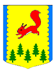 КРАСНОЯРСКИЙ КРАЙПИРОВСКИЙ РАЙОНПИРОВСКИЙ РАЙОННЫЙ СОВЕТ ДЕПУТАТОВРЕШЕНИЕ2727.11.2019 	                                с. Пировское                                 № 50-280р6.2.2Товарами импортного производства: бытовой техникой (радиоэлектронной аппаратурой, бытовыми машинами, приборами), оргтехникой, парфюмерно-косметическими товарами , мебелью, одеждой и (или) обувью, кроме обувных товаров и предметов одежды, принадлежностей к одежде и прочих изделий из натурального меха, подлежащих обязательной маркировке средствами идентификации, в том числе контрольными (идентификационными) знаками по перечню кодов Общероссийского классификатора продукции,сантехникой и стройматериалами0,266.3.2Лекарственными средствами и изделиями медицинского назначения, кроме лекарственных препаратов, подлежащих обязательной маркировке средствами идентификации, в том числе контрольными (идентификационными) знаками в соответствии с Федеральным законом от 12 апреля 2010 года N 61-ФЗ0,17Председатель Пировского районного Совета депутатов               Глава Пировского района